IFSA 40-DAY PRAYER INITIATIVE FOR RECONCILIATION OF OUR NATION. 
#CROSSTHEBRIDGE
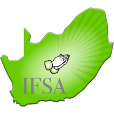 Gods great LOVE and affection for you as His child is the HEALING and DELIVERANCE that everyone can enjoy from the curse of anger 

DAY 22. Monday. 
Anger may cause your expectations to become unfulfilled.  Pray today that your unfulfilled expectations will be replaced by Gods expectations and that this will lead to the healing of your anger towards people or situations. Psalm 62:5. 

DAY 23. Tuesday. 
Words may have caused disappointment and emotional hurt, but we can choose to bless and not curse those who hurt us. Jesus said, bless those who curse you. As you practice this, disappointment will be removed, emotional feelings of love will well up within, and you will begin to experience an inner peace.
Luke 6:28, Romans 12:14

DAY 24. Wednesday. 
Get before God today and ask Him to show you the circumstances that led to your last outburst of anger.  Ask God to forgive you. Forgive yourself and then forgive others. Luke 5:20, Mark 11:25, 1 John 1:9

DAY 25. Thursday. Disappointment, offense, betrayal and abuse have tortured out nation and our people. Many have allowed physical and emotional abuse to rule their lives.  Choose today to stand in the gap for the one in your workplace who is verbally and physically abused. Pray for the salvation of the abusers for “they don’t know what they do...” John 17:9

DAY 26. Friday.
God wants us to RENEW our minds, and in doing this our THINKING will change.  Take a moment to meditate on a scripture about love and forgiveness.  By meditating, you then allow the Holy Spirit to heal your memories and thoughts. Continue to meditate on God’s Word and He will transform you.  Psalms 1:2, John 1:8

DAY 27. Saturday. 
The joy of the Lord is our strength. Allow Jesus to pour His joy into your heart. Share the joy by testifying of the healing of anger. People will see the change and God will be glorified by his joy in you, and attitudes and the atmosphere surrounding you will change. Job 8:19, Psalms 35:9-10

DAY 28. Sunday. 
The voice of thanksgiving must rise above anger.  By thanking God for His miracle in your life, you will be one who is led by the Spirit, to rise above and conquer anger. Through thanksgiving you remove the enemy’s foothold and close the door to very form of anger.  Practice thanksgiving and resist the enemy and his anger will flee. Ephesians 1:16, Psalm 18:49-50